День 1Производственную практику прохожу в "Красноярском краевом клиническом онкологическом диспансере им. А.И. Крыжановского", 1 корпус – лечебно - диагностический. Якунина Елена Юрьевна – заведующая лабораторией провела знакомство с лабораторией общеклинических исследований и с другими отделами лабораторий, а так же с персоналом и документацией. Мельман Наталья Анатольевна – старший лаборант провела для  нас вводный инструктаж, ознакомила с правилами посещения КДЛ, с правилами по технике безопасности при пожаре.Вводный инструктаж1. Вводный инструктаж по безопасности труда проводят со всеми вновь принимаемыми на работу независимо от их образования, стажа работы по данной профессии или должности с временными работниками, командированными, студентами прибывшими на практику. Вводный инструктаж преследует цель дать вновь поступившему работнику знания, позволяющие ему свободно ориентироваться в окружающей обстановке, в учреждении. 2. Вводный инструктаж поводится инженером по охране труда и должен регистрироваться в журнале учета инструктажа. Страницы журнала вводного инструктажа должны быть пронумерованы, прошнурованы и скреплены печатью. 3. Вводный инструктаж должен познакомить нового работника: 1) Общие сведения о предприятии, характерные особенности производства. 2) Основные положения законодательства об охране труда 2.1) Трудовой договор, рабочее время и время отдыха, льготы и компенсации. 2.2) Правила внутреннего трудового распорядка, ответственность за нарушение правил. 2.3) Организация работы по охране труда. 3) Общие правила поведения работающих на территории учреждения 4) Основные опасные и вредные производственные факторы, характерные для данного производства 5) Основные требования производственной санитарии и личной гигиены 6) Средства индивидуальной защиты. Порядок и нормы выдачи СИЗ, сроки носки. 7) Обстоятельства и причины отдельных характерных несчастных случаев, которые могут быть при несоблюдении инструкций. 8) Пожарная безопасность. 9) Первая помощь пострадавшим. Действия работающих при возникновении несчастного случая на участке. Техника безопасности в клинико – диагностической лаборатории:1. Перед началом рабочего дня я, согласно требованиям санитарно-эпидемиологического режима, производится влажная уборка и кварцевание кабинета.2. При подготовке к работе необходимо надеть спецодежду, сменную обувь, резиновые перчатки, маску и очки (при необходимости).3. Прием и регистрацию ёмкостей с мочой следует производить в резиновых перчатках, обращая внимание и маркировку (правильное оформление направления: дата , отделение, Ф.И.О., название исследования).4. При подготовке к производству лабораторных исследований следует проверить рабочее место (освещенность, уборка всего лишнего), Подготовить необходимые для работы инструменты, лабораторную посуду, биохимические реактивы, электромедицинскую аппаратуру, визуально проверить исправность лабораторного оснащения и оборудования (наличие заземления, отсутствие неисправных розеток и поврежденных проводов).5. Исследование проводить аккуратно и внимательно. Раскапывание реактивов и мочи производить исправными пипетками. Во время работы не отвлекаться и не отвлекать других!6. При эксплуатации центрифуг соблюдать правила строгого парного уравновешивания. Категорически запрещается эксплуатировать центрифугу без крышки и тормозить ротор рукой.7. При эксплуатации лабораторного электрооборудования руководствоваться инструкциями, прилагаемыми к аппаратам и приборам.8. Категорически запрещается использовать для подключения приборов удлинители, переноски и т.д.9. При обработке проб мочи, в целях предупреждения различных заболеваний  связанных с проведением лабораторных исследований биологической жидкости, медицинский персонал обязан:Использованный медицинский инструментарий сразу после окончания манипуляций погружать в емкость с дезинфицирующим раствором;При попадании биологической жидкости на незащищенную кожу, её следует тщательно обработать  тампоном, смоченным 70% спиртом (промокательными движениями), затем дважды вымыть под проточной водой с мылом, и повторно обработать кожу 70% спиртом;При попадании биологической жидкости в рот - прополоскать водой, а затем раствором 70% спирта;При уколах и порезах вымыть руки, не снимая перчаток, проточной водой с мылом, снять перчатки, выдавить из ранки кровь, обработать ранку 70% спиртом, затем двукратно вымыть руки с мылом под проточной водой в течении 5 минут и обработав ранку 5% спиртовой настойкой йода закрыть герметичной непромокаемой повязкой или надеть напальчник;При наличии на руках микротравм, царапин, ссадин – заклеивать поврежденные места лейкопластырем;Для ухода за кожей рук использовать смягчающие кремы, обеспечивающие эластичность и прочность кожи.10. Лабораторную посуду  после использования погружать в ёмкость с дезинфицирующим раствором, а биологические отходы сливать для дальнейшей обработки в маркированную емкость с дезинфицирующим средством (Отходы Класса Б)11. По окончанию работы отключить электромедицинскую аппаратуру от источника питания, соблюдая правила ТБ, произвести обработку рабочей поверхности стола и электромедицинской аппаратуры согласно инструкции эксплуатации данной аппаратуры (из паспорта).12. В конце рабочего дня производится влажная уборка и кварцевание кабинета согласно требованиям санитарно-эпидемиологического  режима. 13. Лаборатория должна быть укомплектована аптечкой первой медицинской помощи, содержащей в обязательном порядке: Спирт этиловый 70%  Йод раствор спиртовой 5%-5мл  Бинт стерильный  Салфетки марлевые нестерильные  Лейкопластырь (фурапласт, клей БФ)  Ножницы  Перчатки медицинские стерильныеТехника безопасности при пожаре в Клинико-диагностической лабораторииВсе помещения лаборатории должны соответствовать требованиям пожарной безопасности по ГОСТ 12.1.004-91 и иметь средства пожаротушения по ГОСТ 12.4.009-83.1. Лаборатория должна быть оснащена пожарными кранами (не менее одного на этаж) с пожарными рукавами. В каждом рабочем помещении должны быть в наличии огнетушители и песок, а в помещениях с огнеопасными и легковоспламеняющимися веществами - дополнительные средства пожаротушения (п. 5.3.2).2. В помещении лаборатории на видном месте должен быть вывешен план эвакуации сотрудников в случае возникновения пожара.3. Распоряжением по лаборатории из числа сотрудников назначается группа (3 - 5 человек), которая организует все противопожарные мероприятия, получив инструктаж местной пожарной команды.4. Все сотрудники лаборатории должны быть обучены правилам обращения с огне- и взрывоопасными веществами, газовыми приборами, а также должны уметь обращаться с противогазом, огнетушителем и другими средствами пожаротушения, имеющимися в лаборатории.5. В помещениях лаборатории и в непосредственной близости от них (в коридорах, под лестницами) запрещается хранить горючие материалы и устанавливать предметы, загромождающие проходы и доступ к средствам пожаротушения.6.Курить в помещениях лаборатории и на территории поликлиники строго запрещается !7. Без разрешения начальника лаборатории и лица, ответственного за противопожарные мероприятия, запрещается установка лабораторных и нагревательных приборов, пуск их в эксплуатацию, переделка электропроводки.8. Все нагревательные приборы должны быть установлены на термоизолирующих подставках.9. Запрещается эксплуатация неисправных лабораторных и нагревательных приборов.10. После окончания работы необходимо отключить электроэнергию, газ и воду во всех помещениях.11. Каждый сотрудник лаборатории, заметивший пожар, задымление или другие признаки пожара обязан:- немедленно вызвать пожарную часть по телефону;- принять меры по ограничению распространения огня и ликвидации пожара;- поставить в известность начальника лаборатории, который в свою очередь должен известить сотрудников, принять меры к их эвакуации и ликвидации пожара.День 2Пришла в КДЛ.  К работе я надела спецодежду, сменную обувь, резиновые перчатки.Провожу организацию  рабочего места.Проверяю освещённость, подготавливаю необходимые для работы: инструменты, биохимические реактивы, электромедицинскую аппаратуру. Маркировка  биологического материала: приём и регистрация ёмкости с мочой произвожу в перчатках, обращая внимание на маркировку (правильное оформление направления: ФИО, дата, отделение, название исследования).  Работа с дозатором: беру дозатор на 5 мл и наконечник соответствующего размера, затем набираю мочу в каждую пробирку по 10 мл для исследования физико-химических свойств на анализаторе. Наконечник каждый раз промываю в дез. растворе. Затем готовую мочу в пробирках ставлю в анализатор «Aution Hybrid AU-4050» для определения физико-химических свойств мочи.Исследования, которые выполняет этот аппарат и  его характеристика. AUTION HYBRID AU–4050–полностью автоматический интегрированный анализатор мочи. Производитель компании «ARKRAY», Япония. Реальная пропускная способность 60 образцов в час. Необходимый объём пробы – 6 мл.Максимальная одновременная загрузка – 70 проб.Автоматическое считывание штрих – кода. Функция рефлекс -  теста – каждый образец автоматически направляется на анализ осадка мочи на основании результатов, полученных при анализе тестовой полоски.Функция Cross – check – перекрёстная проверка результатов анализа тестовой полоски и результатов анализа осадка мочи. Возможность распечатки полученных результатов с цветными скатерограммами.Исследование образцов мочи состоит из двух последовательных этапов:CHM – оценка физических свойств и биохимических параметров мочи методом сухой химии на тестовых полосках;FCM – микроскопия осадка мочи методом проточной цитометрии с использованием передовой технологии полупроводникового лазера (прямое и боковое светорассеивание, интенсивная флюоресценция). CHM включает: определение удельного веса мочиопределение цвета (23 цветовых оттенка)определение мутности образца (3 градации мутности)определение рН мочиопределение 11 биохимических параметров (глюкоза, белок, билирубин, креатинин, кетоновые тела, скрытая кровь, нитриты, лейкоциты, соотношение белок креатинин, альбумин, соотношение альбумин креатинин). FCM включает 2 канала проточной цитометрии: количественный анализ бактериальных клетокколичественный анализ форменных элементов мочи (эритроциты, лейкоциты, эпителий плоский, переходный, почечный, цилиндры, кристаллы солей, дрожжевые клетки, слизь, сперма). После проведения физико-химических исследований на анализаторе, приступаю к микроскопии осадка мочи.  После микроскопировании регистрировала результаты на компьютере в  программе qMS.В конце рабочего дня провожу дезинфекцию рабочего места и посуды. Протерла рабочее место дез. раствором – «Ника», моем руки. День 4Приступила к организации рабочего места: продезинфицировала рабочий стол, перчатки дезинфицирующим раствором – «Ника»Определяла относительную плотность мочи:Мочу наливала в цилиндр на 25 мл, избегая образования пены, осторожно погрузила в него урометр, после прекращения его колебаний, отмечала плотность на урометре по нижнему мениску, на уровне глаз при этом урометр не должен касаться стенок цилиндра.Проводила центрифугирование мочи на центрифуге ОС - 6 МС:В эту центрифугу входят 60 пробирок, пробирки следует наполнять не более, чем на 1 см от края. При центрифугировании должен быть дисбаланс чтобы пробирки не побились, работаем при закрытой крышке, мочу центрифугируем при 1500 об/мин., 10 минут.После проведенных мною манипуляций регистрировала назначения анализов пациентов в программе qMS - это инструмент управления качеством оказания медицинской помощи и ресурсами медицинской организации (комплекса медицинских организаций, вплоть до региональной и национальной систем здравоохранения). Медицинская информационная система qMS осуществляет такие функции, как хранение полной информации о пациенте в электронной медицинской карте, фиксация всех действий врачей, управление потоком пациентов и ресурсами учреждения, ведение финансовой отчетности, аналитическая обработка данных и выявление причинно-следственных связей для доказательной медицины. .День 5Приступила к организации рабочего места: продезинфицировала рабочий стол, перчатки дезинфицирующим раствором – «Ника»Подготовила необходимое  для работы: инструментарий, лабораторная посуда, биохимические реактивы. Визуально проверила исправность лабораторного оснащения и оборудования (отсутствие неисправных розеток и повреждённых проводов).Принимала и транспортировала биоматериал в 315 кабинет – лабораторный общеклинический в контейнере с крышкой для взятия проб, соблюдая правила:производить в перчаткахобращая внимание на маркировку (правильное оформление направлений и ФИО, дата, отделение, название исследования).Следуя правилам достала биоматериал из контейнера. Записала всю необходимую информацию и взяла определенное кол-во мочи в пробирки (10ml)  для исследования.После проведения физико-химических исследований с биологическим материалом, приступила к подготовке пробирок - наклеивала штрих-коды на пробирки для проведения дальнейшей регистрации их в компьютерной базе данных пациентов. По завершению работы с пробирками провела утилизацию отработанного, использованного  материала и инструментария.День 6Ознакомилась с нормативно-правовыми документами: журнал «Учета проведения генеральных уборок», журнал «Учета регистрации температурного режима холодильника", журнал «Регистрации и контроля ультрафиолетовой бактерицидной установки», журнал «Показания Гигрометра».После изучения нормативно - правовых документов, занялись генеральной уборкой, которая проводится раз  в неделю.Цель проведения уборок – создание безопасной окружающей среды для пациентов и персонала, разрушение и сведение к минимуму большинства болезнетворных микроорганизмов на поверхности неживых предметов. Алгоритм проведения: обработать рабочие поверхности, оборудование, двери, раковины дезинфицирующим раствором – «0,5% раствором Приола» .смыть дезинфицирующий раствор чистой водопроводной водой при помощи чистой ветоши.Включить бактерицидую лампу и выдержать время экспозиции – 120 мин.  День 7Определяла физико - химических свойства мочи:Количество мочи определяла с помощью мерного цилиндра на 100 мл.Цвет определяла на глаз, после сравнивала результат с таблицей:Прозрачность определяла, поставив цилиндр с мочой на текст, если текст видно четко то моча прозрачна, а если нет то оцениваем как слабомутная, если совсем не видно то мутная.Наличие белка, глюкозы, кетоновых тел и реакцию мочи  определяла тест полосками:Слева показаны полоски «Уриполиан-3А», благодаря ним мы можем определить наличие глюкозы в моче, белка и pH. Также видно что на пенале указаны нормы и отклонения, т.е благодаря ним мы можем узнать по цветовой гамме сколько примерно может быть белка и глюкозы в моче и какая может быть pH  у пациента и проводить дальнейшие исследования, если они необходимы, например, количественные методы. Справа тест-полоски-  «КЕТОГЛЮК-1»  на определение глюкозы и кетоновых тел в моче. Эти полоски индикаторные, для качественного и полуколичественного анализа.Правила работы с тест-полосками:Достать полоску, пенал немедленно плотно закрыть крышкой.Край полоски с сенсорными зонами полностью погрузить в мочу. Через 2-3 секунды извлечь полоску и удалить избыток жидкости на зонах осторожными прикосновениями ребра полоски к чистой фильтровальной бумаге (салфетке, бумажному полотенцу или туал. Бумаге) на 2-3 сек.Через 1 минуту с момента погружения края полоски с сенсорными зонами в мочу сравнить окраску зон с цветовой шкалой на этикетке пенала.После исследования физико - химических свойств, определяла количество белка в моче на Белуре 600:1.Приготовила компоненты для исследования холостую, калибровочную, контрольную и опытную пробы приготавливаются согласно инструкции на набор реагентовПеремешала, выдержала 10 минут при комнатной температуре (18-25), окраска стабильна в течение 1 часа.2. Установила кювету с холостой пробой в фотометрическую ячейку – до звукового сигнала. Проверила правильность обнуления. Установила холостую пробу в ячейку и нажала кнопку «С»,  на табло должно быть -3...0…+3.3.Вставила кювету с контрольной пробой в фотометрическую ячейку.  Измерила калибровочную пробу, результат записала.4.Вставила кювету в ячейку с опытной пробой в фотометрическую ячейку, после звукового сигнала появится значение концентрации результат умножаем на 0,001; если концентрация больше 1г\л, то результат умножать не надо.Белур  600После проведения всех исследований убрала рабочее место, обработав дезраствором "Ника", утилизировала отработанный материал, вымыла руки.День 8Определяла количество белка на Белуре 600, количество глюкозы на Анализаторе EcoTwenty (определяет глюкозу)Растворы для определения глюкозы в моче хранятся в холодильнике и перед работой ставим на 10-15 минут, при комнатной температуре.1. Для контроля берется чашечка для образцов со стандартным раствором (калибратором- 2 мл, зелёные), вставляем в пустую ячейку «ST».2.Берутся пробирки 2 мл микроцентрифужные, пустые: в первую наливается 1,5 мл контрольного раствора глюкозы, уровень 1 («К1»)Во вторую пробирку наливаю контрольный раствор глюкозы, уровень 2 («К2»). Ставим эти две пробирки в ячейки «К1» и «К2»3.Берется чашечка для образцов с системным раствором 2мл и наливаем 20 мкл глюкозы на 10 ммоль/л, встряхиваем и ставим в пустую ячейку № 1.Вторая чашечка для образцов с системным раствором 2 мл и наливаем раствор глюкозы на 20 ммоль/л и встряхнуть и вставить в пустую ячейку №2.У аппарата EcoTwenty 20 рабочих ячеек.4. На экране нажимаем кнопку «Старт» и сравниваем полученные результаты с нормами:После сделанных манипуляций, аппарат готов к измерению.5.Беру чашечку для образцов с системным раствором (2мл) и добавляем в чашечку мочу и проводим измерение, если результат больше 50 и на чеке печатается 2 раза, то мочу нужно развести (дозатором берём 900 мкл и дистиллированной воды и добавляю к 100 мл мочи, перемешиваем и проводим исследование еще раз)6. Нужно результат умножить на 10 и записать результат.Анализатор EcoTwenty После проведения всех исследований убрала рабочее место, обработав дезраствором "Ника", утилизировала отработанный материал, вымыла руки.День 9Принимала и транспортировала биоматериал в контейнерах, проводила  исследования физико - химических свойств мочи, определяла количество белка и глюкозы, после проделанных мною манипуляций проводила микроскопию осадка мочи на микроскопе Микмед - 5, при  микроскопии используются увеличения 10х/ 0,25, 40х/ 0,65.Микроскоп Микмед- 5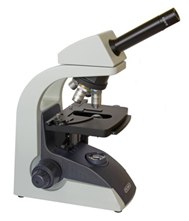 При микроскопии осадка мочи пациентки из реанимации мною были обнаружены следующие форменные элементы:Лейкоциты 3-5 в п/зр.-  обнаружила в виде мелких зернистых клеток с ядром в центе;Эритроциты неизмененные 1-2 в п/зр. выявлены округлой формы зелёного цвета, без ядра.Эритроциты измененные единичные в препарате.Оксалаты небольшое количество, в виде почтовых конвертов.Мочевая кислота, в виде лепестков ярко-желтого цвета.Слизь 2+, напоминает вид тяжей.Бактерии 4+, палочковидной формы, подвижные.Еще микроскопировала осадок мочи пациентки из онкогинекологического отделения, где я обнаружила:Лейкоциты в большом количестве округлой формы с ядром в центре, подвижные.Эритроциты неизмененные 2-4 в п/зр. дискообразной формы зеленовато-желтоватого цвета, без ядраЭритроциты измененные 3-5 в п/зр.Плоский эпителий в большом количестве прямоугольной формы в центре маленькое тёмное ядро.Бактерии 2+, круглой формы активно подвижные.Слизь 3+, вид стяжей.Трихоманада в каждом поле зрения грушевидной формы тела, с жгутиками и ядром в центре, подвижная, вращалась вокруг своей оси.После микроскопии регистрировала результат в систему qMS.КомпонентыХолостая пробаКалибровочная пробаКонтрольная пробаОпытная пробаРеагент1000 мкл (1 мл)1000 мкл (1мл)1000 мкл (1мл)1000 мкл (1мл)Вода дистиллированная20 мкл------------------Калибратор------20 мкл------------Контроль------------20 мкл------Образец мочи------------------20 мклК1-5,5 (4,9395-6,16)К2-16,66(14,8274-18,4326)